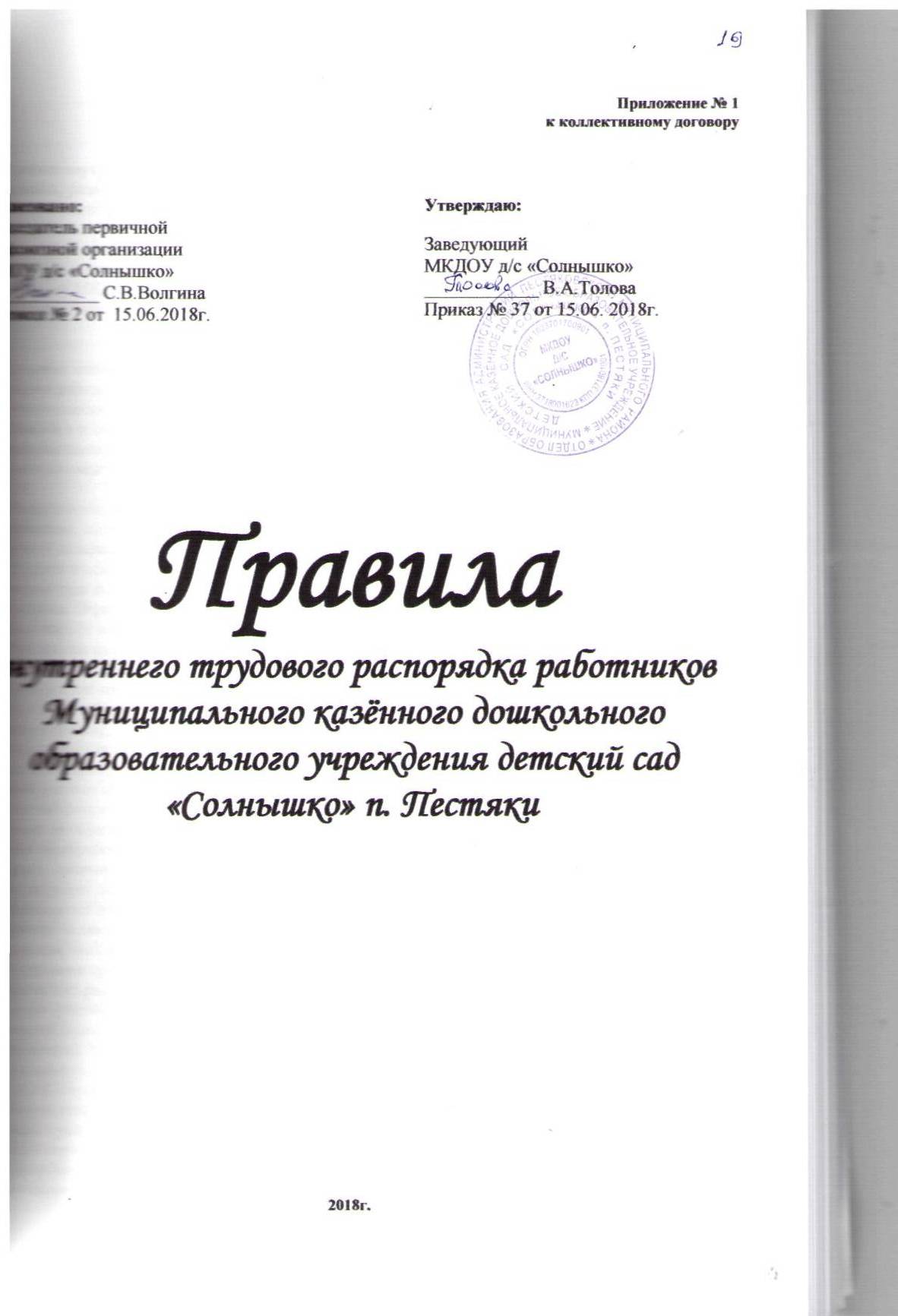 1. Общие положения1.1. Правила внутреннего трудового распорядка разрабатываются для укрепления трудовой дисциплины, рационального использования рабочего времени, повышения результативности труда, высокого качества работы, обязательны для исполнения всеми работниками МКДОУ д/с  «Солнышко». Каждый работник МКДОУ несет ответственность за качество образования (обучения и воспитания) детей, за соблюдение трудовой и производственной дисциплины.1.2. Вопросы, связанные с применением правил внутреннего трудового распорядка, решаются руководством МКДОУ в пределах предоставленных ему прав, а в случаях, предусмотренных действующим законодательством, совместно или по согласованию с профсоюзным комитетом.2. Порядок приема, перевода и увольнения работников2.1. Для работников МКДОУ работодателем является заведующий МКДОУ. Прием на работу и увольнение работников осуществляет заведующий МКДОУ. 2.2. Педагогические работники принимаются на работу по эффективному трудовому договору.2.3. Решение о срочном трудовом договоре, его продлении и расторжении в связи с истечением срока принимается заведующим МКДОУ в соответствии с Трудовым кодексом Российской Федерации и доводится до сведения работника в письменной форме, не позднее трех дней до издания приказа по МКДОУ. 2.4. На педагогическую работу принимаются лица, имеющие необходимую педагогическую квалификацию, соответствующую требованиям квалификационной характеристики по должности и полученной специальности, подтвержденной документами об образовании. 2.5. К педагогической деятельности в МКДОУ не допускаются лица, которым она запрещена приговором суда или по медицинским показаниям, а также лица, имеющие судимость за определенные преступления. Перечни соответствующих медицинских противопоказаний и состава преступлений устанавливаются законом. 2.6. При приеме на работу (заключении трудового договора) работник обязан предоставить руководству следующие документы: -медицинское заключение о состоянии здоровья; -паспорт или иной документ, удостоверяющий личность;- трудовую книжку, за исключением случаев, когда трудовой договор заключается впервые или работник поступает на работу на условиях совместительства; - страховое свидетельство государственного пенсионного страхования, за исключением случаев, когда трудовой договор заключается впервые; -документы воинского учета - для военнообязанных и лиц, подлежащих призыву на военную службу; -документ об образовании; -согласие на обработку персональных данных; -справки о наличии (отсутствии) судимости. Прием на работу без перечисленных выше документов не допускается. 2.7. Запрещается при приеме на работу требовать документы, представление которых не предусмотрено законодательством. Прием на работу оформляется приказом (распоряжением) работодателя, изданным на основании заключенного трудового договора. 2.8. Содержание приказа должно соответствовать условиям заключенного трудового договора. Приказ (распоряжение) работодателя о приеме на работу объявляется работнику под расписку в трехдневный срок со дня фактического начала работы. 2.9. По требованию работника работодатель обязан выдать ему заверенную копию указанного приказа (распоряжения). В нем должны быть указаны наименование должности в соответствии с Единым тарификационным справочником работ и профессий рабочих, квалификационным справочником должностей служащих или штатным расписанием, а также условия оплаты труда. 2.10. Перед допуском к работе вновь поступившего работника заведующий обязан: - ознакомить работника с условиями труда, его должностной инструкцией, с настоящими Правилами, разъяснить его права и обязанности; - проинструктировать работника по правилам техники безопасности, производственной санитарии, противопожарной безопасности и организации охраны жизни и здоровья детей, с оформлением инструктажа в журнале установленного образца. 2.11. На каждого работника, проработавшего свыше 5 дней, работодатель обязан вести трудовую книжку, если работа в этой организации является для него основной. 2.12. На каждого работника ведется личное дело, которое после его увольнения хранится в архиве МКДОУ 75 лет. 2.13 Перевод работников осуществляется с их согласия. Переводы без согласия сотрудника могут быть осуществлены исключительно в случаях, в порядке и на срок, установленный законодательством. 2.14. Прекращение трудового договора может иметь место только по основаниям, предусмотренным законодательством. Работники имеют право расторгнуть трудовой договор по собственной инициативе в порядке, установленном законодательством. Прекращение трудового договора оформляется приказом по МКДОУ. 2.15. В день увольнения руководитель МКДОУ производит с работником  полный денежный расчет и выдает ему трудовую книжку, с внесенной в нее записью об увольнении. Записью о причине увольнения в трудовую книжку вносится в соответствии с формулировками законодательства и со ссылкой на статью и пункт закона. Днем увольнения считается последний день работы. 3. Основные обязанности работников3.1. Работники МКДОУ обязаны: работать добросовестно, строго выполнять учебный режим, распоряжения руководителя, обязанности, возложенные на них Уставом МКДОУ, Правилами внутреннего трудового распорядка, положениями и должностными инструкциями; - соблюдать дисциплину труда - основу порядка в МКДОУ, вовремя приходить на работу, соблюдать установленную продолжительность рабочего времени, используя его для эффективного выполнения возложенных на них обязанностей, воздерживаться от действий, мешающих другим работникам выполнять свои трудовые обязанности, своевременно и точно исполнять распоряжения руководителя; - стремиться к повышению качества выполняемой работы, строго соблюдать исполнительскую дисциплину, проявлять инициативу, направленную на достижение высоких результатов образовательной деятельности; - соблюдать требования техники безопасности и охраны труда, производственной санитарии, гигиены, противопожарной охраны, предусмотренные соответствующими правилами и инструкциями; - быть внимательными к детям, вежливыми с детьми, их родителями и членами коллектива; - систематически повышать свой теоретический, методический и культурный уровень, деловую квалификацию; - быть примером достойного поведения;- содержать свое рабочее место в чистоте, соблюдать установленный порядок хранения материальных ценностей и документов;- бережно относиться к собственности МКДОУ (оборудованию, игрушкам, инвентарю, учебным пособиям и т. д.), экономно расходовать материалы, топливо, электроэнергию, воспитывать у детей бережное отношение к имуществу; - проходить в установленные сроки периодические медицинские осмотры. 3.2. Педагогические работники также обязаны: - выполнять договор с родителями, сотрудничать с законными представителями ребенка по вопросам воспитания и обучения, проводить родительские собрания, консультации, заседания родительского комитета; - следить за посещаемостью детей своей группы, своевременно сообщать об отсутствующих детях медсестре, заведующему;- неукоснительно выполнять режим дня, заранее готовиться к занятиям, изготовлять педагогические пособия, дидактические игры; - в работе с  детьми использовать технические средства обучения, слайды, диапозитивы и т.п.; - участвовать в работе педагогических советов МКДОУ, изучать педагогическую литературу, знакомиться с опытом работы других воспитателей; -вести работу в методическом кабинете, готовить выставки, подбирать методический материал для практической работы с детьми, оформлять наглядную педагогическую агитацию, стенды;- готовить развлечения, праздники, принимать участие в праздничном оформлении МКДОУ;-  в летний период организовывать оздоровительные мероприятия на участке МКДОУ под непосредственным руководством медицинской сестры;- работать во взаимодействии со вторым педагогом и помощником воспитателя в своей группе; - четко планировать воспитательную деятельность, держать администрацию в курсе своих планов; - соблюдать правила и режим ведения документации;- уважать личность ребенка, изучать его индивидуальные склонности и особенности характера, помогать ему в становлении и развитии. Педагогические работники МКДОУ несут полную ответственность за жизнь и здоровье детей во время проведения экскурсий, занятий в группе, на прогулках. Обо всех случаях травматизма детей работники МКДОУ обязаны немедленно сообщить руководству, медицинскому работнику и родителям. 4. Основные обязанности работодателя4.1. Руководство МКДОУ: - обеспечивает соблюдение работниками МКДОУ обязанностей, возложенных на них должностными инструкциями, Уставом МКДОУ и Правилами внутреннего трудового распорядка; - создает условия для улучшения качества работы, своевременно подводит итоги, поощряет лучших работников с учетом мнения трудового коллектива, совета ДОУ, повышает роль морального и материального стимулирования труда; способствует созданию в трудовом коллективе деловой творческой обстановки, поддерживает и развивает инициативу и активность работников; - обеспечивает их участие в управлении МКДОУ, проводит собрания трудового коллектива и производственные совещания;-  своевременно рассматривает замечания и предложения работников по совершенствованию и повышению качества образовательной деятельности; - рационально организует труд работников МКДОУ в соответствии с их специальностью и квалификацией, закрепляет за каждым из них определенное место для образовательной деятельности, обеспечивает исправное состояние дидактического и игрового оборудования, охрану здоровья и безопасные условия труда;-  обеспечивает систематическое повышение профессиональной квалификации работников МКДОУ, организует и проводит аттестацию  педагогических работников, создает необходимые условия для совмещения работы с обучением в учебных заведениях;- обеспечивает соблюдение трудовой и производственной дисциплины, своевременно применяет меры воздействия к нарушителям трудовой дисциплины; не допускает к исполнению своих обязанностей в данный рабочий день работника, появившегося на работе в нетрезвом состоянии, принимает к нему соответствующие дисциплинарные меры в установленном порядке, согласно действующему законодательству; - создает соответствующие нормам санитарно-гигиенические условия (освещенность рабочего места, температурный режим электробезопасность и т. д.). - своевременно производит ремонт здания и помещений МКДОУ, добивается эффективной работы технического персонала; - обеспечивает сохранность имущества МКДОУ, его сотрудников и детей; - обеспечивает систематический контроль за соблюдением условий оплаты труда работников и расходованием фонда заработной платы; - чутко относится к повседневным нуждам работников, обеспечивает предоставление им установленных льгот и преимуществ. 4.2. Руководство МКДОУ несет ответственность за жизнь и здоровье детей во время пребывания их в МКДОУ. Обо всех случаях травматизма в установленном порядке сообщает в соответствующие органы управления образования.5. Права работниковПедагогические работники имеют право работать по совместительству в других организациях, учреждениях в свободное от основной работы время, но не в ущерб ей. Педагогические работники добровольно проходят аттестацию на установление первой или высшей квалификационной категории, или «соответствие занимаемой должности» один раз в пять лет.Работники также имеют все права, предоставленные им законодательством. 6. Рабочее время и его использование6.1. В МКДОУ устанавливается 5-дневная рабочая неделя с 2 выходными днями: суббота, воскресенье, праздничные дни. Продолжительность работы ДОУ составляет 10,5 часов. Сменный режим работы устанавливается для воспитателей, поваров, сторожей (ст. 103 ТК РФ). Для сторожей вводится суммированный учет рабочего времени, учётный период год, в соответствие с графиком сменности, который должен быть объявлен работникам под расписку и вывешен на видном месте не позднее, чем за 1 месяц до введения его в действие. Продолжительность рабочего времени в Организации не может превышать (ст.100 ТК РФ):  - для педагогов - 36 часов в неделю; - для остальных - 40 часов в неделю.6.2. Рабочее время педагогических работников определяется учебным расписанием и должностными обязанностями, возлагаемыми на них Уставом МКДОУ и Правилами внутреннего трудового распорядка. Педагогическую нагрузку педагогических работников устанавливает заведующий МКДОУ с учетом мнения трудового коллектива, до ухода работника в отпуск. При этом необходимо учитывать: - объем учебной нагрузки устанавливается исходя из принципов преемственности, с учетом квалификации педагогического работника и имеющегося в наличии объема учебной нагрузки; - объем учебной нагрузки больше или меньше нормы часов за ставку заработной платы устанавливается только с письменного согласия работника; - объем учебной нагрузки должен быть стабильным на протяжении всего учебного года, уменьшение его возможно только при сокращении числа детей и количества групп. Руководитель МКДОУ обязан организовать учет явки работников ДОУ на работу и ухода с работы. 6.3. Продолжительность рабочего дня (смены) для воспитателей определяется из расчета 36 часов в неделю. Воспитатели обязаны приходить на работу за 15 минут до начала смены. Окончание рабочего дня воспитателей зависит от графика сменности. В конце дня воспитатели обязаны проследить за уходом детей домой в сопровождении родителей, иных законных представителей. В случае если родители или иные законные представители не явились за ребенком, воспитатель обязан немедленно сообщить об этом руководителю МКДОУ, и не имеет права оставлять ребенка без присмотра. 6.4. Педагогическим и другим работникам запрещается: -изменять расписание и график работы; -отменять образовательную деятельность и другие режимные моменты; -курить в помещениях ДОУ; - пользоваться мобильным телефоном в присутствии детей. 6.5. Графики работы, расписание занятий, графики дежурств утверждаются заведующим МКДОУ и предусматривают время начала и окончания работы, перерыв для отдыха и питания, время начала и окончания занятий, дежурства. Графики и расписания вывешиваются на доске объявлений для всеобщего ознакомления, а также могут объявляться работнику под роспись. 6.6. Работа в праздничные дни запрещена. Привлечение отдельных работников общеобразовательного учреждения к дежурству в выходные и праздничные дни допускается в исключительных случаях, предусмотренных законодательством, по письменному приказу заведующего МКДОУ.  6.7. За дежурство или работу в выходные и праздничные дни по желанию работника предоставляются дни отдыха в порядке, предусмотренном действующим законодательством. 6.8. В случае неявки на работу по болезни, работник обязан при наличии такой возможности известить администрацию как можно раньше, а также предоставить листок временной нетрудоспособности в первый день выхода на работу. 6.9. Очередность предоставления ежегодных отпусков устанавливается с учетом необходимости обеспечения нормальной работы МКДОУ и благоприятных условий для отдыха работников. Отпуска педагогическим работникам ДОУ, как правило, предоставляются по возможности в летний период. Предоставление отпуска заведующему оформляется приказом по  Пестяковскому РОО, другим работникам - приказом по МКДОУ. Педагогическим и другим работникам МКДОУ запрещается: - изменять по своему усмотрению расписание занятий, заменять друг друга без ведома руководства ДОУ; - отвлекать педагогических работников от их непосредственной работы для проведения разного рода мероприятий, не связанных с производственной деятельностью. 6.10. Посторонние лица могут присутствовать в группе на занятии только с разрешения заведующего. Вход в группу после начала занятия разрешается только заведующему МКДОУ.7. Поощрение за успехи в работе7.1. За образцовое выполнение трудовых обязанностей, успехи в обучении и воспитании детей, продолжительную и безупречную работу, новаторство в труде и другие достижения применяются следующие поощрения: - объявление благодарности с занесением в трудовую книжку; - выдача премии; - награждение ценным подарком; - награждение Почетной грамотой. В МКДОУ могут применяться и другие поощрения. 7. 2. За особые заслуги работники ДОУ представляются для награждения правительственными наградами, установленными для работников образования, и присвоения почетных званий. При применении мер поощрения обеспечивается сочетание материального и морального стимулирования труда. Поощрения объявляются в приказе, доводятся до сведения всего коллектива и заносятся в трудовую книжку. При применении морального и материального поощрения, при представлении работников к государственным наградам и почетным званиям учитывается мнение трудового коллектива, совета МКДОУ. 8. Ответственность за нарушение трудовой дисциплины8.1. Нарушение трудовой дисциплины, т. е. неисполнение или ненадлежащее исполнение работником по его вине трудовых обязанностей, возложенных  на него трудовым договором, Уставом МБДОУ, Правилами внутреннего трудового распорядка, должностным инструкциями, влечет за собой применение мер дисциплинарного воздействия, а также применение иных мер, предусмотренных действующим законодательством. 8.2. За неисполнение или ненадлежащее исполнение работником по его вине возложенных на него трудовых обязанностей, руководство имеет право применить следующие дисциплинарные взыскания: - замечание; - выговор; - увольнение по соответствующим основаниям. 8.3. Увольнение в качестве взыскания может быть применено в случаях, предусмотренных законодательством, с учетом тяжести дисциплинарного проступка, предыдущего поведения работника,- его отношения к труду. 8.4.Дисциплинарное взыскание применяется заведующим. Заведующий имеет право вместо применения дисциплинарного взыскания передать вопрос о нарушении трудовой дисциплины на рассмотрение трудового коллектива. 8.5. Дисциплинарные взыскания на заведующего накладываются Пестяковский РОО, который имеет право назначать и увольнять руководителя МКДОУ. 8.6. До применения взыскания от работника, совершившего дисциплинарный проступок, должно быть затребовано объяснение в письменной форме. Если объяснение не предоставлено по истечении двух рабочих дней, составляется соответствующий акт. Отказ работника дать объяснение не может служить препятствием для применения дисциплинарного взыскания. Дисциплинарное взыскание применяется руководством не позднее одного месяца со дня обнаружения проступка, не считая времени болезни или пребывания работника в отпуске, а также времени, необходимого для учета мнения представительного органа работников. 8.7. За каждое нарушение трудовой дисциплины может быть применено только одно дисциплинарное взыскание. 8.8. Приказ о применении дисциплинарного взыскания объявляется работнику под роспись в течение трех рабочих дней со дня его издания, не считая времени отсутствия работника на работе. В случае отказа работника подписать указанный приказ, составляется соответствующий акт. 8.9. Если в течение года со дня применения дисциплинарного взыскания работник не будет подвергнут новому дисциплинарному взысканию, он считается не имеющим дисциплинарного взыскания. Руководитель МКДОУ по своей инициативе, ходатайству трудового коллектива или личному заявлению работника может издать приказ о снятии взыскания, не ожидая истечения года, если работник не допустил нового нарушения трудовой дисциплины и проявил себя как хороший и добросовестный работник. В течение срока действия дисциплинарного взыскания, меры поощрения, указанные в  п. 7, не применяются. 8.10. Правила внутреннего трудового распорядка объявляются каждому работнику под роспись. 1. Общие положения1.1. В соответствии с Конституцией Российской Федерации каждый имеет право на труд, который он свободно выбирает или на который свободно соглашается, право распоряжаться своими способностями к труду, выбирать профессию и род занятий, а также право на защиту от безработицы.1.2. Трудовые отношения работников МКДОУ д/с «Солнышко (далее по тексту- ДОУ), регулируются Трудовым кодексом Российской Федерации, Уставом ДОУ, трудовым договором и настоящими Правилами.1.3. Работники ДОУ обязаны добросовестно исполнять свои трудовые обязанности, возложенные на него трудовым договором, соблюдать настоящие Правила, соблюдать трудовую дисциплину, выполнять установленные нормы труда, соблюдать требования по охране труда и обеспечению безопасности труда, бережно относиться к имуществу работодателя и других работников, незамедлительно сообщить работодателю либо непосредственному руководителю о возникновении ситуации, представляющей угрозу жизни и здоровья людей, сохранности имущества работодателя (ст. 21 Трудового кодекса РФ).        Дисциплина труда - это не только строгое соблюдение настоящих Правил, но и сознательное, ответственное, творческое отношение к своей работе, обеспечение ее высокого качества, производительное использование рабочего времени, безусловное исполнение должностной инструкции.        Дисциплина труда обеспечивается созданием необходимых организационных и экономических условий для нормальной высокопроизводительной работы, сознательным отношением к труду, а также поощрением за добросовестный труд. К нарушителям трудовой дисциплины применяются меры дисциплинарного и общественного воздействия.1.4. Настоящие Правила внутреннего трудового распорядка, конкретизируя статьи действующего законодательства Российской Федерации, устанавливают взаимные права и обязанности работодателя и работников, ответственность за их соблюдение и исполнение.1.5. Настоящие Правила внутреннего трудового распорядка носят обязательный характер.1.6. Вопросы, связанные с установлением Правил внутреннего трудового распорядка, решаются администрацией ДОУ по согласованию с общим собранием работников и органом местного самоуправления. 1.7. Настоящие Правила внутреннего трудового распорядка утверждаются заведующим с учетом мнения профсоюзной организации ДОУ (ТК РФ ст. 190)1.8. Индивидуальные обязанности работников предусматриваются в заключаемых с ними трудовых договорах.1.9. Текст, Правил внутреннего трудового распорядка размещается в ДОУ на видном, доступном месте.2. Основные права и обязанности заведующего ДОУ         2.1. Заведующий ДОУ имеет право на:-    управление ДОУ и персоналом и принятие решений в пределах полномочий, установленных Уставом ДОУ;-    заключение и расторжение трудовых договоров с работниками;-    создание совместно с другими заведующими объединений для защиты своих интересов и на вступление в такое объединение;-    издавать приказы и давать обязательные распоряжения работникам ДОУ;-   поощрять и привлекать к дисциплинарной и иной ответственности работников ДОУ;-    заключать договоры;-    открывать и закрывать счета в банках;-    присутствовать на любых занятиях, проводимых с воспитанниками ДОУ (без права входить в группу после начала занятия без экстренной необходимости и делать замечания педагогу в течение занятия);-    делегировать свои полномочия, выдавать доверенности.2.2. Заведующий обязан:-     соблюдать законы РФ и иные нормативные акты о труде, обеспечивать работникам производственные и социально-бытовые условия, соответствующие требованиям СанПиН;-     контролировать знание и соблюдение работниками требований инструкций по технике безопасности, производственной санитарии и гигиене, правил пожарной безопасности.2.3. Заведующий ДОУ несет ответственность:-     за уровень квалификации работников ДОУ, реализацию образовательных программ в соответствии с требованиями государственного стандарта дошкольного образования, за качество образования дошкольников, жизнь и здоровье, соблюдение прав и свобод воспитанников и работников ДОУ во время образовательного процесса в установленном законодательством Российской Федерации порядке;-     за неисполнение или ненадлежащее исполнение без уважительных причин Устава ДОУ и Правил внутреннего трудового распорядка, иных локальных нормативных актов, законных распоряжений органов управления образованием, должностных обязанностей, в том числе за не использование предоставленных прав, заведующий ДОУ несет дисциплинарную ответственность в порядке определенном трудовым законодательством. За грубое нарушение трудовых обязанностей в качестве дисциплинарного наказания может быть применено увольнение;-     за применение, в том числе однократное, методов воспитания, связанных с физическим и (или) психическим насилием над личностью воспитанника, а также совершение иного аморального  проступка, заведующий ДОУ может быть освобожден от занимаемой должности в соответствии с трудовым законодательством и Законом Российской Федерации "об образовании". Увольнение за данный проступок не является мерой дисциплинарной ответственности;-     за нарушение правил пожарной безопасности, охраны труда, санитарно-гигиенических правил организации учебно-воспитательного процесса заведующий ДОУ привлекается к административной ответственности в порядке и в случаях, предусмотренных административным законодательством;-     за виновное причинение ДОУ или участникам образовательного процесса ущерба в связи с исполнением (неисполнением) своих должностных обязанностей заведующий ДОУ несет материальную ответственность в порядке и в пределах, установленных трудовым и (или) гражданским законодательством.3. Основные правила и обязанности работников ДОУ3.1. Работник ДОУ имеет право на:    работу, отвечающую его профессиональной подготовке и квалификации;-    производственные и социально-бытовые условия, обеспечивающие безопасность и соблюдение требований гигиены труда;-    охрану труда;-    оплату труда не ниже размеров, установленных правительством РФ для соответствующих профессионально - квалифицированных групп работников;-    отдых, который гарантируется установленной федеральным законом максимальной продолжительностью рабочего времени и обеспечивается предоставлением еженедельных выходных дней, праздничных нерабочих дней, оплачиваемых ежегодных отпусков, сокращенного дня для ряда профессий, работ и отдельных категорий работников;-    профессиональную подготовку, переподготовку и повышение квалификации;-    получение квалификационной категории при успешном прохождении аттестации в соответствии с Типовым положением об аттестации педагогических и руководящих работников государственных муниципальных учреждений и организаций РФ.-    возмещение ущерба, причиненного его здоровью или имуществу в связи с работой;-    пособие по социальному страхованию, социальное обеспечение по возрасту, а также в случаях, предусмотренных законом и иными нормативно-правовыми актами;-    получение в установленном порядке пенсии за выслугу лет до достижения ими пенсионного возраста;-    ежемесячную денежную компенсацию для педагогических работников в целях обеспечения их книгоиздательской продукцией и педагогическими изданиями;-    свободу выбора и использования методик обучения и воспитания .3.2. Работник ДОУ обязан:-     предъявлять при приеме на работу документы, предусмотренные действующим законодательством Российской Федерации;-     строго выполнять обязанности, возложенные на него трудовым законодательством и Законом "Об образовании", Уставом ДОУ, Правилами внутреннего трудового  распорядка; требованиями должностных обязанностей и тарифно-квалификационными характеристиками, утвержденными Приказом Минобразования РФ и Госкомвуза РФ от 31.08.1995 г. № 463/1268 с изменениями и дополнениями, внесенными приказом Минобразования РФ и Госкомвуза РФ от 14.12.1995 г. № 622/1646 (далее ТКХ), должностными инструкциями;- соблюдать трудовую дисциплину, работать честно и добросовестно;- своевременно и точно выполнять распоряжения своего руководителя, использовать рабочее время для производительного труда, воздерживаться от действий, мешающих другим работникам выполнять их трудовые обязанности;- повышать качество работы, выполнять установленные нормы труда;- принимать активные меры по устранению причин и условий, нарушающих нормальный ход воспитательно-образовательного процесса;- поддерживать чистоту на рабочем месте, соблюдать установленный порядок хранения материальных ценностей и документов;- эффективно использовать учебное оборудование, экономно и рационально расходовать сырье, электроэнергию, топливо и другие материальные ресурсы;- соблюдать законные права и свободы воспитанников;- поддерживать постоянную связь с родителями (законными представителями) воспитанников.4. Порядок приема, перевода и увольнения работников 4.1. Порядок приема на работу.4.1.1. Работники реализуют свое право на труд путем заключения трудового договора о работе в данном ДОУ.4.1.2. Трудовой договор заключается в письменной форме, составляется в двух экземплярах, каждый из которых подписывается сторонами. Один экземпляр трудового договора передается работнику, другой хранится в ДОУ (ст. 67 ТК РФ).4.1.3. При заключении трудового договора лицо, поступающее на работу, обязано предъявить администрации ДОУ следующие документы: а) паспорт или иной документ, удостоверяющий личность;б) трудовую книжку, за исключением случаев, когда трудовой договор заключается впервые или работник поступает на работу на условиях совместительства;в) страховое свидетельство государственного пенсионного страхования;г) свидетельство ИНН (идентификационного налогового номера);д) документы воинского учета - для военнообязанных и лиц, подлежащих призыву на военную службу;е) лица, принимаемые на работу, требующую специальных знаний (педагогические, медицинские работники, библиотекари, водители и др.) в соответствии с ТКХ (требованиями) или с Единым тарифно-квалификационными справочником, обязаны предъявить документы, подтверждающие образовательный уровень и (или) профессиональную подготовку;ж) справку о наличии (отсутствии) судимости и (или) факта уголовного преследования либо о прекращении уголовного преследования по реабилитирующим основаниям, выданную в порядке и по форме, которые устанавливаются федеральным органом исполнительной власти, осуществляющим функции по выработке и реализации государственной политики и нормативно-правовому регулированию в сфере внутренних дел, - при поступлении на работу, связанную с деятельностью, к осуществлению которой в соответствии с Трудовым  Кодексом, иным федеральным законом не допускаются лица, имеющие или имевшие судимость, подвергающиеся или подвергавшиеся уголовному преследованию.В отдельных случаях с учетом специфики работы ТК РФ, иными федеральными законами, указами Президента РФ и постановлениями Правительства РФ, может предусматриваться необходимость предъявления при заключении трудового договора дополнительных документов.4.1.4. Прием на работу оформляется приказом заведующего ДОУ на основании заключенного трудового договора. Содержание приказа должно соответствовать условиям заключенного трудового договора. Приказ заведующего ДОУ о приеме на работу объявляется работнику под расписку в трехдневный срок со дня подписания трудового договора (ст. 68 ТК РФ).4.1.5. Перед допуском к работе вновь поступившего работника администрация ДОУ обязана ознакомить работника с условиями работы, его должностной инструкцией, условиями оплаты труда, разъяснить его права и обязанности, с настоящими Правилами, проинструктировать его по правилам техники безопасности, санитарии, противопожарной безопасности.4.1.6. При фактическом допущении работника к работе работодатель обязан оформить с ним трудовой договор в письменной форме не позднее трех дней со дня фактического допущения работника к работе (ст. 67 ТК РФ).4.1.7. В соответствии с приказом о приеме на работу администрация ДОУ обязана в пятидневный срок сделать запись в трудовой книжке работника, в случае, если работа в организации является для работника основной.4.1.8. Трудовые книжки хранятся в ДОУ. Бланки трудовых книжек и вкладышей к ним хранятся как документы строгой отчетности.Трудовая книжка заведующего ДОУ хранится в органах управления образованием.4.1.9. С каждой записью, вносимой на основании приказа в трудовую книжку, администрация ДОУ обязана ознакомить ее владельца под расписку в личной карточке.4.1.10. На педагогических и медицинских  работников ДОУ ведется учет, состоящий из копии документа об образовании и (или) профессиональной подготовке, медицинского заключения об отсутствии противопоказаний к работе в образовательном учреждении.4.1.11. Заведующий ДОУ вправе предложить работнику заполнить листок по учету кадров, автобиографию для приобщения к личному делу.4.1.12. Личное дело работника хранится в ДОУ, в том числе и после увольнения, до достижения им возраста 75 лет.4.1.13. О приеме работника в ДОУ делается запись в книге учета личного состава. 4.2. Подбор и расстановка кадров относятся к компетенции администрации образовательного учреждения.4.3. Перевод на другую работу.4.3.1. Перевод на другую постоянную работу в организации по инициативе работодателя, то есть изменение трудовых функций или изменение существенных условий трудового договора допускается только с письменного согласия работника (ст. 72 ТК РФ).4.3.2. В случае производственной необходимости работодатель имеет право переводить работника на срок до одного месяца на необусловленную трудовым договором работу в той же организации. Продолжительность перевода на другую работу для замещения отсутствующего работника не может превышать одного месяца в течение календарного года (с 1 января по 31 декабря). При этом работник не может быть переведен на работу, противопоказанную ему по состоянию здоровья. С письменного согласия работник может быть переведен на работу, требующую более низкой квалификации (ст. 74 ТК РФ).4.3.3. Перевод на другую работу в пределах одного образовательного учреждения оформляется приказом заведующей ДОУ, на основании которого делается запись в трудовой книжке работника (за исключением случаев временного перевода).4.4. Прекращение трудового договора.4.4.1. Прекращение трудового договора может иметь место только по основаниям, предусмотренным действующим законодательством Российской Федерации.4.4.2. Работник имеет право расторгнуть трудовой договор, предупредив об этом работодателя в письменной форме за две недели (ст. 80,  ч. 1, 2 ст. 336 ТК РФ).По соглашению сторон или по уважительным причинам, предусмотренным ч. 3 ст. 80 ТК РФ администрация ДОУ может расторгнуть трудовой договор в срок, о котором просит работник.4.4.3. По истечении срока трудового договора ( п. 2 ст. 77). За исключением случаев, когда трудовые отношения фактически продолжаются  и ни одна из сторон не потребовала их прекращения.4.4.4. По инициативе администрации ДОУ трудовой договор расторгается по основаниям, предусмотренным в ст.ст. 71, 81 ТК РФ и в других случаях, установленных Кодексом о труде и иными федеральными законами.4.4.5. Увольнение в связи с сокращением штата и численности работников, либо по несоответствию занимаемой должности, допускается если невозможно перевести работника с его согласия на другую работу.4.4.6. В день увольнения администрация ДОУ производит с увольняемым работником полный денежный расчет и выдает ему надлежаще оформленную трудовую книжку. Запись о причине увольнения в трудовую книжку вносится в соответствии с формулировками действующего трудового законодательства и со ссылкой на статью и пункта Закона. Днем увольнения считается последний день работы.4.4.7. При получении трудовой книжки в связи с увольнением работник расписывается в личной карточке формы Т-2 и в книге учета движения трудовых книжек и вкладышей к ним.5. Рабочее время и время отдыха 5.1. Рабочее время педагогических работников определяется Правилами внутреннего трудового распорядка ДОУ, а также расписанием занятий и должностными обязанностями, возлагаемыми на них уставом ДОУ  и трудовым договором, графиком сменности.5.2. Продолжительность рабочего времени, а также минимальная продолжительность ежегодного оплачиваемого отпуска работникам образовательных учреждений устанавливается в соответствии с Трудовым кодексом РФ и иными правовыми актами РФ с учетом особенностей их труда.5.3. Учебная нагрузка педагогического работника образовательного учреждения оговариваются в трудовом договоре.5.3.1.  Трудовой договор в соответствии со ст. 93 ТК РФ  может быть заключен на условиях работы с учебной нагрузкой менее, чем установлено за ставку заработной платы, в следующих случаях:-     по соглашению между работником и администрацией ДОУ;-     по просьбе беременной женщины, одного из родителей (опекуна, попечителя), имеющего ребенка в возрасте до четырнадцати лет (ребенка-инвалида до 18 лет), а также лица, осуществляющего уход за больным членом семьи в соответствии с медицинским заключением.Уменьшение учебной нагрузки в таких случаях следует рассматривать как изменение в организации производства и труда, в связи с чем допускается изменение существенных условий труда.Об указанных изменениях работник должен быть поставлен в известность не позднее чем за два месяца.Если работник не согласен на продолжение работы в новых условиях, то трудовой договор прекращается в соответствии с п. 7 ст. 77 ТК РФ.5.3.2. Для изменения учебной нагрузки по инициативе администрации согласия работника не требуется в случаях:а) временного перевода на другую работу в связи с производственной необходимостью (ст. 74 ТК РФ), например, для замещения отсутствующего педагога (продолжительность выполнения работником без его согласия увеличенной учебной нагрузки в таком случае не может превышать одного месяца в течение одного календарного года);б) простоя, когда работники могут переводиться с учетом их квалификации на другую работу в том же учреждении либо в другое учреждение, но в той же местности на срок до одного месяца;в) восстановления на работе педагога, ранее выполнявшего эту учебную нагрузку;г) возвращение на работу женщины, прервавшей отпуск по уходу за ребенком до достижения им возраста трех лет или после окончания этого отпуска;5.4. Продолжительность рабочего дня обслуживающего персонала и рабочих определяется графиком сменности, составляемым с соблюдением установленной продолжительности рабочего времени за неделю или другой учетный период, и утверждается заведующим ДОУ по согласованию с профкомом.5.5. Работа в выходные и праздничные дни.5.5.1. Работа в выходные и праздничные дни запрещена. Привлечение отдельных работников ДОУ к работе в выходные и праздничные дни допускается в исключительных случаях, предусмотренных законодательством как с письменного согласия работника, так и без их согласия, по письменному приказу заведующего ДОУ. Привлечение работников к работе в выходные и не рабочие праздничные дни без их согласия допускается в следующих случаях:- для предотвращения катастрофы, производственной аварии либо устранения последствий катастрофы, производственной аварии или стихийного бедствия;- для предотвращения несчастных случаев, уничтожения или порчи имущества работодателя, государственного или муниципального имущества;- для выполнения работ, необходимость которых установлена введением чрезвычайного или военного положения, а также неотложных работ в условиях чрезвычайных обстоятельств, то есть в случае бедствия или угрозы бедствия (пожары, наводнения, голод, землетрясения, эпидемии) и в иных случаях, ставящих под угрозу жизнь или нормальные жизненные условия всего населения или его части.Работа в выходной день компенсируется предоставлением другого дня отдыха или, по соглашению сторон, в денежной форме, но не менее, чем в двойном размере.5.5.2. Работникам ДОУ запрещается оставлять работу до прихода сменяющего работника. В случае неявки сменяющего работник заявляет об том администрации.Администрация обязана принять меры к замене сменщика другим работником и может применять сверхурочные работа только в исключительных случаях.Сверхурочные работы не должны превышать для каждого работника или служащего 4 часов в течение двух дней подряд и 120 часов в год.5.6. Заведующий ДОУ привлекает работников к дежурству по ДОУ. График дежурств утверждается заведующим ДОУ.5.7. В случаях вынужденного простоя персонал ДОУ привлекается к выполнению хозяйственных работ, не требующих специальных знаний (мелкий ремонт, работа на территории, охрана образовательного учреждения и др.), в пределах установленного им рабочего времени с сохранением установленной заработной платы.5.8. Очередность предоставления ежегодных оплачиваемых отпусков определяется в соответствии с графиком отпусков, утверждаемым заведующей с учётом мнения профсоюзной организации ДОУ, не позднее чем за две недели до наступления календарного года.Предоставление отпусков оформляется приказом заведующего ДОУ.Замена отпуска денежной компенсацией допускается только при увольнении работника.5.9. Работникам ДОУ запрещается:-     изменять по своему усмотрению расписание занятий и график работы;-   отменять, изменять продолжительность занятий и перерывов между ними;-    удалять воспитанников с занятий;-    курить в помещении и на территории ДОУ;-    отвлекать педагогических работников в рабочее время от их непосредственной работы для выполнения разного рода мероприятий и поручений, не связанных с производственной деятельностью;-    созывать в рабочее время собрания, заседания и всякого рода совещания по общественным делам;-    присутствие на занятиях посторонних лиц без разрешения администрации ДОУ и согласия воспитателя;-    входить в группу после начала занятия. Таким правом в исключительных случаях пользуется заведующий ДОУ и его заместители;-    делать педагогическим работникам замечания по поводу их работы во время проведения занятий и в присутствии воспитанников.6. Поощрения за успехи в работе 6.1. За добросовестный труд, образцовое выполнение трудовых обязанностей, успехи в обучении и воспитании обучающихся (воспитанников), новаторство в труде и другие достижения в работе применяются следующие формы поощрения работника (ст. 191 ТК РФ)-    объявление благодарности;-    выплата премии;-    награждение ценным подарком;-    награждение почетной грамотой.6.2. Поощрения объявляются в приказе по ДОУ, доводятся до сведения его коллектива и заносятся в трудовую книжку работника.6.3. Работникам, успешно и добросовестно выполняющим свои трудовые обязанности, предоставляются в первую очередь преимущества и льготы в области социально-культурного  обслуживания. Таким работникам предоставляется преимущество при продвижении по работе. 6.4. За особые трудовые заслуги работники предоставляются в вышестоящие органы к поощрению, к награждению и к присвоению почетных званий.7.  Трудовая дисциплина 7.1.  Работники обязаны подчиняться администрации ДОУ, выполнять ее указания, связанные с трудовой деятельностью, а также приказы и распоряжения, доводимые с помощью служебных инструкций или объявлений.7.2. Работники, независимо от должностного положения, обязаны проявлять взаимную вежливость, уважение, терпимость, соблюдать служебную дисциплину, профессиональную этику.7.3. За совершение дисциплинарного проступка, то есть неисполнение или ненадлежащее исполнение работником по его вине возложенных на него трудовых обязанностей, работодатель имеет право применить следующие дисциплинарные взыскания (ст. 192 ТК РФ):1)   замечание;2)   выговор;3)   увольнение по соответствующим основаниям из ст. 81 ТК РФ7.4. За каждый дисциплинарный проступок может быть применено только одно дисциплинарное взыскание (ч. 6 ст. 193 ТК РФ).7.5. При возникновении трудовых споров интересы работников представляет профсоюзная организация ДОУ (ст. 30 ТК РФ).7.6. Дисциплинарное взыскание должно быть наложено в пределах сроков, установленных действующим законодательством РФ.7.6.1. Дисциплинарное взыскание применяется не позднее одного месяца со дня обнаружения проступка, не считая времени болезни работника, пребывания его в отпуске, а также времени, необходимого на учет мнения представительного органа работников.Взыскание не может быть применено позднее шести месяцев со дня совершения проступка. В указанные сроки не включается время производства по уголовному делу.7.6.2. В соответствии со ст. 55 (п.п. 2, 3) Закона РФ "Об образовании" и (или) "Устава» ДОУ дисциплинарное расследование нарушений педагогическим работником ДОУ норм профессионального поведения может быть проведено только по поступившей на него жалобе, поданной в письменной форме, копия которой должна быть передана данному педагогическому работнику.Ход дисциплинарного расследования и принятые по его результатам решения могут быть переданы гласности только с согласия этого педагогического работника, за исключением случаев, ведущих к запрещению заниматься педагогической деятельностью, или при необходимости защиты интересов воспитанников.7.6.3. До применения дисциплинарного взыскания от нарушителя трудовой дисциплины должна быть затребована объяснительная в письменном виде. Если по истечении двух рабочих дней указанное объяснение работником не предоставлено, то составляется соответствующий акт. Отказ работника дать объяснение не является препятствием для применения дисциплинарного взыскания (ч. 1, 2 ст. 193 ТК РФ).7.7. Приказ работодателя о применении дисциплинарного взыскания объявляется работнику под расписку в течение трех рабочих дней со дня его издания. В случае отказа работника подписать указанный приказ составляется соответствующий акт.7.8. Сведения о взысканиях в трудовую книжку не вносятся, за исключением случаев, когда дисциплинарным взысканием является увольнение.7.9. Мера дисциплинарного взыскания осуществляется с учетом тяжести совершенного проступка, обстоятельств, при которых он совершен, предшествующей работы и поведения.7.10 Увольнение в качестве дисциплинарного взыскания может быть применено за систематическое неисполнение работником без уважительных причин обязанностей, возложенных на него трудовым договором, Уставом ДОУ или Правилами внутреннего трудового распорядка, если к работнику ранее применялись меры дисциплинарного или общественного взыскания, за прогул без уважительных причин, а также за появление на работе в нетрезвом состоянии. Прогулом считается неявка на работу без уважительных причин в течение всего рабочего дня, а также отсутствие на работе более 4 часов в течение рабочего дня. 7.11. В случае несогласия работника с наложенным на него дисциплинарным взысканием он вправе обратиться в инспекцию по труду. 7.12. Если в течение года со дня наложения дисциплинарного взыскания, работник не будет подвергнут новому дисциплинарному взысканию, то он считается не имеющим дисциплинарного взысканияЗаведующая до истечения года со дня применения дисциплинарного взыскания имеет право снять его с работника по собственной инициативе, просьбе самого работника, ходатайству его непосредственного руководителя или представительного органа работников (ст. 194 ТК РФ).8. Техника безопасности и производственной санитарии 8.1. Каждый работник обязан соблюдать требования по технике безопасности и производственной санитарии, предусмотренные действующим законодательством и другими нормативными актами, а также выполнять указания органов Федеральной инспекции труда при  Министерстве труда и социального развития РФ (Рострудинспекции), предписания органов трудовой инспекции профсоюзов и представителей совместных комиссий по охране труда.8.2. Заведующий ДОУ при обеспечении мер по охране труда должен руководствоваться Типовым положением о порядке обучения и проверке знаний по охране труда руководителей и проверке учреждений, предприятий системы образования, Положением о порядке расследования учета и оформления несчастных случаев с обучающимися и воспитанниками в системе образования РФ, утвержденных приказом Министерства РФ от 23.07.96 г. № 378 "Об охране труда в системе образования РФ".8.3. Все работники ДОУ, включая администрацию, обязаны проходить обучение, инструктаж, проверку знаний правил, норм и инструкций по охране труда и технике безопасности в порядке и сроки, которые установлены для определенных видов работ и профессий.8.4. В целях предупреждения несчастных случаев и профессиональных заболеваний должны строго выполняться общие и специальные предписания по технике безопасности, охране жизни и здоровья детей, действующие для ДОУ; их нарушение ведет за собой применение дисциплинарных мер взыскания, предусмотренные в главе 7 настоящих Правил.8.5. Служебные инструкции должны содержать предписания всякий раз, когда необходимо дополнить указанные выше общие предписания, применяемые во всех случаях.8.6. Заведующий ДОУ обязан выполнять предписания по технике безопасности, относящиеся к работе, выполняемой подчиненными лицами, контролировать реализацию таких предписаний.8.7. Заведующий ДОУ, виновный в нарушении законодательства и иных нормативных актов по охране труда привлекается к административной, дисциплинарной или уголовной ответственности в порядке, установленном законодательством Российской Федерации и ее субъектов.